СОГЛАШЕНИЕ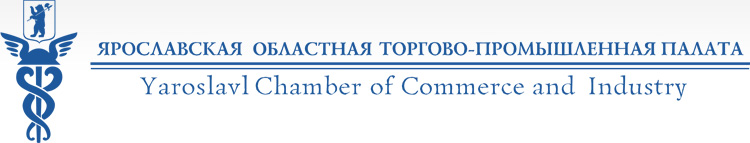 о проведении процедуры медиации г. Ярославль		                                «____» __________2016 г.___________________________________________________, именуемый далее «Сторона 1», с одной стороны, ___________________________________________________________, именуемый в дальнейшем «Сторона 2», с другой стороны,и ___________________________________________________, именуемый в дальнейшем «Сторона 3», с другой стороны,далее по тексту при совместном упоминании именуемые «Стороны», и каждая по отдельности – «Сторона», а также Коллегия медиаторов при Ярославской областной торгово-промышленной палате, далее именуемая «Коллегия», в лице Председателя Мамаевой Наталии Викторовны, действующей на основании Приказа ЯрТПП № 7 от 20.08.2014 г., заключили настоящее соглашение о нижеследующем:ПРЕДМЕТ СПОРА1.1. Предметом процедуры медиации является: имущественный спор.1.2. В ходе процедуры медиации по обоюдному согласию Сторон в предмет переговоров в рамках процедуры медиации могут быть включены вопросы, претензии, не входящие в предмет, указанный в п.1.1. настоящего Соглашения, если их рассмотрение будет необходимо для полного и окончательного урегулирования всех существующих между Сторонами разногласий.    2. МЕДИАТОР, СОДЕЙСТВУЮЩИЙ СТОРОНАМ В УРЕГУЛИРОВАНИИ СПОРА2.1.Для проведения процедуры медиации в рамках условий настоящего  Соглашения Стороны избираютв качестве медиатора ____________________________ (свидетельство медиатора № ___).2.2. По инициативе Сторон или одной Стороныв ходе процедуры медиации медиатор может быть заменен или утвержден новый, второй медиатор.При необходимости для организации наиболее эффективного и быстрого урегулирования спора замена медиатора или назначение второго медиатора может осуществляться по инициативе Коллегии по согласованию кандидатуры со Сторонами медиации.  2.3. В процедуре медиации в качестве помощника медиатора участвует председатель Коллегии.3. ПОРЯДОК ПРОВЕДЕНИЯ ПРОЦЕДУРЫ МЕДИАЦИИ3.1. Процедура медиации осуществляется в соответствии с Федеральным законом от 27.07.2010г. №193-ФЗ «Об альтернативной процедуре урегулирования споров с участием посредника (процедуре медиации)».  3.2. В ходе проведения процедуры медиации Сторонами и медиатором Коллегии могут приглашаться к проведению переговоров иные лица, компетентные и заинтересованные в урегулировании спора между Сторонами.  3.3. Переговоры в процедуре медиации осуществляются совместно с участием Сторон в согласованные с утвержденным медиатором даты и время. В случае необходимости и согласия Сторон возможны индивидуальные встречи Сторон с медиатором при обязательном их уведомлении медиатором или его помощником о каждой встрече (челночная медиация).  3.4. Стороны сохраняют все юридические права и возможности прибегнуть к любым другим способам защиты своих прав, не запрещенных законом, если в результате процедуры медиации не будет достигнуто соглашение, приемлемое для каждой из Сторон. Каждая из Сторон вправе в любой момент выйти из процедуры медиации на основании соответствующего письменного заявления.3.5. Любое соглашение, достигнутое между Сторонами в ходе медиации, должно быть оформлено в письменном виде в соответствии с требованиями действующего законодательства.3.6. По обоюдному согласию Сторон медиатор вправе высказывать свое мнение по вариантам урегулирования споров и надлежащего документального оформления итогов процедуры медиации. 3.7. Место проведения процедуры медиации по месту нахождения Коллегии: г. Ярославль, ул. Свободы, д. 62.3.8. Язык переговоров – русский.                           4. СРОКИ ПРОВЕДЕНИЯ ПРОЦЕДУРЫ МЕДИАЦИИ           4.1. Срок проведения процедуры медиация – месяц с даты подписания настоящего соглашения и Сторонами и Коллегией.          4.2. Стороны вправе по обоюдному согласию изменять сроки проведения процедуры медиации, установленные в п.4.1 настоящего соглашения, в рамках, установленных действующим законодательством.5. УСЛОВИЯ И ПОРЯДОК ОПЛАТЫ           5.1. Оплата процедуры медиации осуществляется на основании Положения о сборах и расходах Коллегии медиаторов, утвержденного Приказом ЯрТПП № 2 от 28.04.2015 г., согласно которому Стороны оплачивают регистрационный и медиативный сбор. Все расходы Стороны несут в равных долях либо по договоренности между сторонами.           5.2. Размер оплаты процедуры медиации составляет: Регистрационный сбор – _______ (___________________________________) рублей;Медиативный сбор – ________ (___________________________________) рублей (с учетом предмета спора согласно п. 1.1 настоящего соглашения). В случае изменения объема спора стороны вправе изменить размер медиативного сбора, который определяется дополнительным соглашением к настоящему соглашению.           5.3. Расходы и издержки, связанные с организацией и проведением процедуры медиации, в частности, транспортные расходы и услуги переводчиков, несут Стороны. 6. КОНФИДЕНЦИАЛЬНОСТЬ          6.1. Любая информация, полученная Сторонами и/или их представителями, а также медиатором Коллегии, его помощником в процедуре медиации между Сторонами является конфиденциальной. Такая информация может быть раскрыта только в случае, если на это имеется взаимное письменное согласие Сторон. Подписанием настоящего Соглашения Стороны принимают на себя обязательства по сохранению ими и их представителями конфиденциальной информации о ходе переговоров, а также о факте заключения настоящего соглашения и содержащихся в нем условий.          6.2. В случае заключения медиативного соглашения его содержание является конфиденциальной информацией.7. ЗАКЛЮЧИТЕЛЬНЫЕ ПОЛОЖЕНИЯ	7.1. Настоящее соглашение вступает в силу с момента его подписания Сторонами и Коллегией.	7.2. Настоящее соглашение составлено в 4 экземплярах: для сторон, медиатора и Коллегии.7.3. Изменение условий, порядка проведения процедуры медиации возможно на основании письменного дополнительного соглашения Сторон и Коллегии.8. РЕКВИЗИТЫ,  ПОДПИСИ СТОРОН И КОЛЛЕГИИСторона 1:ФИО ____________________________________________________________________________Адрес по месту регистрации ________________________________________________________Подпись: ____________________________/_________________/Сторона 2:ФИО ____________________________________________________________________________Адрес по месту регистрации ________________________________________________________Подпись: ____________________________/_________________/Сторона 3:ФИО ____________________________________________________________________________Адрес по месту регистрации ________________________________________________________Подпись: ____________________________/_________________/Коллегия:Коллегия медиаторов при Ярославской областной торгово-промышленной палате150014, г. Ярославль, ул. Свободы, д. 62, www.yartpp.ruтелефон: +7-980-747-20-13Председатель __________________________________________________/Н.В. Мамаева/                             Медиатор: ____________________________________________________/_____________/